T.C.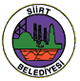 SİİRT BELEDİYE MECLİSİMECLİS KARAR ÖZETLERİSayı: 54203903-301.05.01-04					Toplantı Tarihleri: 05-06/04/2021Dönemi/Ayı: 2021/Nisan2021 YILI NİSAN AYI MECLİS TOPLANTISINDAALINAN KARAR ÖZETLERİ1-Gündem dışı gelen ve gündeme alınıp görüşülmesi oy birliği ile kabul edilen; Siirt ili, Merkez ilçesi, Doğan ve Afet mahallelerinde 3402 Sayılı Kadastro Kanunun 22/a maddesi uyarınca yapılacak olan Güncelleme çalışmalarına başlanacağından, 3402 sayılı Kadastro Kanununun 3. maddesi gereğince kadastro ekibi ile birlikte görev yapmak üzere, 15 gün içinde her mahalle için 6 adet bilirkişinin seçilmesi ve isimlerinin bildirilmesi istenmektir. Bilirkişilerde aranacak nitelikleri düzenleyen 5. maddesinde ise; "Kadastro ekiplerinde görev alacak bilirkişiler;a-Türk vatandaşı olması,b- 40 yaşını bitiriş olması,c- Medeni haklarını kullanma ehliyetinin bulunması,d- En az on yıldan beri o mahalle veya köyde ikamet etmesi, (Mülki amir tarafından belirlenen kimselerde bu şart aranmaz.)e- Zimmet, ihtilas, irtikap, rüşvet, hırsızlık, inancı kötüye kullanmak, dolanlı iflas gibi yüz kızartıcı bir suçtan kesinleşmiş hüküm giymemiş olması,f- Okuma - yazma bilmesi Gerekir. ancak, çalışma alanı içinde okuma - yazma bilenler arasında bilirkişi olabilecek nitelikte kimse bulunmadığı takdirde, Muhtar veya Belediye Başkanlığınca Kadastro Müdürlüğüne yazılı olarak bildirilmek suretiyle, okuma - yazma bilmeyen kişilerde seçilebilirler. Okuma - yazma bilmeyen bilirkişilerin, Kadastro Kanununa göre düzenlenecek belgelere sol elinin başparmağını, yoksa öteki herhangi bir parmağını basması imza yerine geçer. Bu durumda, parmak izinin kime ve hangi el ve parmağa ait olduğu ekipte görevli kadastro teknisyenleri ile muhtar tarafından tasdik edilir. Bu kapsamda, Siirt ili, Merkez ilçesi, Doğan ve Afet mahallelerinde yapılacak güncelleme çalışmalarında, kadastro çalışma ekibiyle birlikte görev yapmak üzere, yukarıda belirtilen mevzuat hükümleri uyarınca, belirtilen mahallenin çalışma alanı sınırları içerisinde bulunan parsellere ait taşınmazların geometrik ve hukuki durumunu bilen ve söz konusu alanda görev yapacak üye isimleri 20372112200 TC: Nolu Mehmet Sait YÜZTAŞ, 19994124852 TC: Nolu Mehmet TANIŞMAN,  14855296112 TC: Nolu Salih DÜNDAR  21152086230 TC: Nolu Beşir CAN, 18773165536 TC: Nolu Naim YILMAZ  beş (5) kişinin bilirkişi olarak seçilmelerine, Belediye Meclisinin 2021 Yılı Döneminin Nisan Ayı Toplantısının 05.04.2021 tarihli 1.Birleşiminin 1. Oturumunda oybirliğiyle karar verildi.	2-Gündem dışı gelen ve gündeme alınıp görüşülmesi oy birliği ile kabul edilen; Çin’in Vuhan kentinde başlayarak Dünyayı tehdit etmeye devam eden ve Dünya Sağlık Örgütü tarafından ”Pandemi” olarak nitelendirilen Covit 19 salgınından vatandaşları korumak ve salgını engellemek amacıyla, Çevre ve Şehircilik Bakanlığı tarafından 2020/7 sayılı Genelge ile 16.03.2020 2020 tarihi itibariyle tiyatro, sinema, gösteri merkezi, konser salona, nişan/düğün salonu, çalgılı/müzikli lokanta/cafe, gazino, birahane, taverna, kahvehane, kıraathane, kafeterya,  kır bahçesi, nargile salonu, nargile cafe, internet salonu, internet cafe, her türlü oyun salonları (AVM ve lokanta içindekiler dahil) çay bahçesi, dernek lokalleri, lunapark yüzme havuzu, hamam, sauna kaplıca, mesaj salonu, SPA ve spor merkezlerinin faaliyetleri durdurulmuş, 22.03.2020 tarihi itibariyle ile ek bir genelge ile kuaför ve berberlerin faaliyetleri durdurulmuştur. Bu kapsamda aynı genelgenin 1. Maddesinde İl Özel İdareleri, Belediyeler ve bağlı kuruluşları mülkiyetinde ve tasarrufunda bulunan ve kiraya verilen taşınmazlar hakkında aynı maddenin  (a) bendinde Kamu kurumlarınca alınan ve alınacak tedbirler nedeniyle geçici olarak faaliyetleri durdurulan işyerleri kullanılamayacağından faaliyetleri durdurulduğu süre boyunca kira bedeli tahakkuk ettirilmemesi, ayrıca bu süreler kadar sözleşme sürelerinin uzatılması (b) bendinde ise kamu kurumlarınca alınan ve alınacak tedbirler nedeniyle geçici olarak faaliyetleri durdurulan iş yerleri arasında olmamakla birlikte koronavirüspandemisi sebebiyle ekonomik olarak olumsuz etkilenen işyerlerinin kira sözleşmesinden kaynaklanan borçlarının ödenmesinde değişen koşullar göz önüne alınarak alacağın ertelenmesi hususu ilgili idarelerce değerlendirilir denilmektedir.17.04.2020 tarihinde 31102 sayıl Resmi Gazetede yayımlanarak yürürlüğe giren 16.04.2020 tarih ve 7244 sayılı Kanunun (ç) bendinde ise “Büyükşehir Belediyeleri, Belediyeler, İl Özel İdareleri ve bağlı kuruluşları ile bunların üyesi olduğu mahalli idare birliklerinin mülkiyetinde veya tasarrufunda olan taşınmazlara ilişkin olarak ilgili mevzuatlarınca yapılan satış ecrimisil ve kiralamadan kaynaklanan bedellerin veya tutarların 19.03.2020 tarihinden itibaren 3 aylık döneme ilişkin tahsil edilmesi gereken kısımlarının 3 ay ertelenmesine Büyükşehir Belediyeleri, Belediyeler, İl Özel İdareleri ve birliklerde Meclis, bağlı kuruluşlarda  ise yetkili karar organı yetkilidir. Bu süreler bitiminden itibaren ilgilisine göre  Çevre ve Şehircilik Bakanı veya İçişleri Bakanı tarafından 3 aya kadar uzatabilir. Söz konusu alacaklar ertelenen süre  sonunda ertelenen süre kadar aylık eşit taksitler halinde herhangi bir gecikme zammı ve faiz uygulanmadan tahsil edilir.  Faaliyetleri durdurulan veya faaliyette bulunmayan işletmelerin faaliyette bulunmadığı döneme ilişkin olarak kira bedelleri tahsil edilmez” hükmü yer almaktadır.Mülkiyeti Belediyemize ait olup, 2886 sayılı Devlet İhale Kanunu çerçevesinde kiraya vermiş olduğumuz ve yukarıda açıklanan tedbirler kapsamına giren işletmelerden son bir yıllık kiralarının alınmamasına, ödenen kiraların iadesine, ayrıca Hz. Fakirullah (Güres) caddesi çevre düzenlemesi projesi kapsamında bulunup tahliye edilerek yıkılmasına karar verilen işletmelerden de son bir yıllık kiralarına %50 indirim yapılmasınaBelediye Meclisinin 2021 Yılı Döneminin Nisan Ayı Toplantısının 05.04.2021 tarihli 1.Birleşiminin 1. Oturumunda oybirliğiyle karar verildi.	3-Gündem dışı gelen ve gündeme alınıp görüşülmesi oy birliği ile kabul edilen; Siirt ili  Emniyet Müdürlüğüne 16/05/1999 tarihinde süresiz  olarak tahsisli Doğan Mahallesi 266 ada 14 nolu  (Şeyh Musa Mezarlığı içinde bulunan) parselde kayıtlı 1800 m2 lik kısmın tahsisinin kaldırılmasına, Şeyh Musa Mezarlığı ile birleştirilmesi ve mezarlık olarak kullanılmasına,  Belediye Meclisinin 2021 Yılı Döneminin Nisan Ayı Toplantısının 05.04.2021 tarihli 1.Birleşiminin 1. Oturumunda oybirliğiyle karar verildi.4- Gündem dışı gelen ve gündeme alınıp görüşülmesi oy birliği ile kabul edilen; İlimiz nüfusuna kayıtlı Savcı Mehmet Selim KİRAZ’ın, 31 Mart 2015 tarihinde İstanbul Adalet Sarayındaki Makam odasında terör örgütü DHKP-C üyeleri tarafından şehit edilmesi,  tüm ülkemizde ve özellikle İlimizde büyük üzüntü yarattığı, isminin yaşatılması adına, 5393 sayılı Belediye Kanunu’nun 18/n ve 81.maddeleri gereğince, Hükümet Caddesi ile (Siirt Adliyesi yönüne giden Çakmak Caddesi) Abdurrahman Kavak caddesi arasında kalan kısmına, Şehit Savcı Mehmet Selim KİRAZ isminin verilmesine, kararın onaylanmak üzere Valilik Makamına sunulmasına, Belediye Meclisinin 2021 Yılı Döneminin Nisan Ayı Toplantısının 05.04.2021 tarihli 1.Birleşiminin 1. Oturumunda oybirliğiyle karar verildi.5-Belediyemiz Güneydoğu Anadolu Bölgesi Belediyeler Birliği üyesi olup,  5355 sayılı Mahalli İdareler Birlikleri Kanunu ve Birlik Tüzüğü İlgili yasa gereğince Belediyemizi GABB birliği nezdinde temsil etmek üzere; Belediye Başkanı doğal üye olup,  bununla birlikte 1 asil ve 1 yedek üye temsilcinin seçilmesi konusunda 5393 sayılı Belediye Kanunu’nun 18 maddesinin (o) bendine istinaden yapılan görüşme ve oylama neticesinde; GABB’ne Asil Üyeliğe İmar ve Şehircilik Müdür Vekili Süleyman Semih SAĞLAM, Yedek Üyeliğe Yazı İşleri Müdür Vekili VadullahDİLDİRİM’in seçilmesine, Belediye Meclisinin 2021 Yılı Döneminin Nisan Ayı Toplantısının 05.04.2021 tarihli 1.Birleşiminin 1. Oturumunda oybirliğiyle karar verildi.6-Belediye ve Bağlı Kuruluşları ile Mahalli İdare Birlikleri Norm Kadro İlke ve Standartlarına Dair Yönetmelik’in “Ek-2: Belediye ve Bağlı Kuruluşları ile Mahalli idare birlikleri norm kadro standartları cetvelleri”  B5 gurubunda bulunan Belediyemizin teknik personel kadrolarından (V sayılı liste) 1 adet 6 dereceli Mühendis kadrosunun ihdas edilmesi, Belediye Meclisinin 2021 Yılı Döneminin Nisan Ayı Toplantısının 05.04.2021 tarihli 1.Birleşiminin 1. Oturumunda oybirliğiyle karar verildi.7- 14/07/1965 tarihli 657 sayılı Devlet Memurları Kanununun 134 üncü maddesi uyarınca 17/09/1982 tarihli ve 8/5336 sayılı Bakanlar Kurulu Kararı ile yürürlüğe konulan Disiplin Kurulları ve Disiplin Amirleri Hakkında Yönetmeliğin 16. maddesi gereğince; Belediye Başkanlığımız emrinde görev yapmakta olan memur personellerin disiplin amirlerini belirlemek için ekte sunulan Disiplin Amirleri Yönetmeliği, Belediye Meclisinin 2021 Yılı Döneminin Nisan Ayı Toplantısının 05.04.2021 tarihli 1.Birleşiminin 1. Oturumunda oybirliğiyle karar verildi.8- 24 Kasım 2016 tarihli ve 29898 sayılı resmi gazetede yayımlanarak yürürlüğe giren 6758 sayılı Kanunun 34. Maddesine dayanarak, Belediye Kanunu’nun 24. Maddesi gereğince görüşmeye açılan; Belediye Plan ve Bütçe Komisyonu üye seçimi için yapılan görüşme ve oylama neticesinde; Vadullah DİLDİRİM, Abdulmecit İLHAN ve Süleyman Semih SAĞLAM’ın 1 yıl süreyle Plan ve Bütçe Komisyon üyesi olarak seçilmelerine, Belediye Meclisinin 2021 Yılı Döneminin Nisan Ayı Toplantısının 05.04.2021 tarihli 1.Birleşiminin 1. Oturumunda oybirliğiyle karar verildi.9- Fen İşleri Müdürlüğünün 2021 Mali Yılı Bütçesinde yer alan 06.05.07.07 (Yol Yapım Giderleri) harcama kaleminde yer alan ödeneğin yetersiz olması nedeniyle, Su ve Kanalizasyon İşleri Müdürlüğünün (SİSKİ) 2021 Mali Yılı Bütçesinde yer alan 06.06.07.01 (Müteahhitlik Hizmetleri ) Harcama kaleminden 2.000.000,00.-TL. ile,  Park ve Bahçeler Müdürlüğünün 06.05.07.04 (Sosyal Tesisler) harcama kaleminden 2.000.000,00.- TL  olmak üzere toplam 4.000.000,00.- TL.  Ödeneğin Fen İşleri Müdürlüğünün 2021 mali yılı bütçesinin 06.05.07.07 (Yol Yapım Giderleri) harcama kalemine aktarılmasına, Belediye Meclisinin 2021 Yılı Döneminin Nisan Ayı Toplantısının 05.04.2021 tarihli 1.Birleşiminin 1. Oturumunda oybirliğiyle karar verildi.10-İlimizdeki nüfus artışı ve yerleşim alanlarının genişlemesinden dolayı 100 (yüz) adet ticari plakanın yetersiz kalacağından ticari plakanın 150 (yüzeli) adete yükseltilmesine,  Belediye Meclisinin 2021 Yılı Döneminin Nisan Ayı Toplantısının 05.04.2021 tarihli 1.Birleşiminin 1. Oturumunda oybirliğiyle karar verildi.	11-Mali Hizmetler Müdürlüğü tarafından hazırlanan ve Belediye Başkan Vekili Sayın Osman HACIBEKTAŞOĞLU tarafından 26.03.2021 tarihinde Belediye Meclisinde görüşülmek üzere havalesi yapılan 2020 yılı Faaliyet Raporu Belediye Meclisi 1. Başkan Vekilinin Başkanlığında okundu görüşüldü yapılan müzakereler neticesinde:5393 sayılı Belediye Kanunun 56. Maddesi ve 5018 sayılı Kamu Mali Yönetim ve Kontrol Kanunun 41. Maddesi ve Faaliyet raporu hakkındaki Yönetmeliğin ilgili maddelerdi gereği hazırlanan 105 sayfadan ibaret Siirt Belediye Başkanlığının 2020 yılı Faaliyet raporu birimler bazında ayrı ayrı olmak üzere okundu.  Faaliyet Raporu üzerinde gerekli müzekkereler yapılarak 2020 yılı Siirt Belediyesinin aşağıda maddeler halinde belirtilen gerekçelerden ötürü 01.01.2020 tarihinden 14.05.2020 tarihine kadar olan dönem içerisindeki Faaliyet raporunun yetersiz olduğu görülmüştür. Şöyle ki;Belediye Teşkilatının en üst amiri olarak Belediye Teşkilatını idare etmek, Belediyenin hak ve menfaatlerini korumak, Belde halkının huzur, sağlık, esenlik ve mutluluğu için gerekli önlemleri almakla yükümlü olmasına rağmen gerek bu konularda ve gerekse İlin gelişmesi ve İlin ana sorunları ile ilgili olarak hiçbir proje yapmadığı gibi hiçbir çaba göstermediği ve ayrıca Siirt Belediye Başkanı Berivan Helen IŞIK, Anayasanın 127. ve 5393 sayılı Belediye Kanunun 47. Maddesi gereğince 15.05.2020 tarihli Bakanlık oluru ile görevden uzaklaştırıldığı anlaşılmıştır.Bu nedenle; 5393 sayılı Belediye Kanunu’nun 19. 26 ve 56. maddeleri ile Belediye Meclisi Çalışma Yönetmeliğinin 9. Maddesi gereğince, 01.01.2020 tarihinden 14.05.2020 tarihini kapsayan Faaliyet Raporunun yetersizliğine, Kayyum Dönemi olan 31.12.2020 tarihine kadar olan Belediye Başkanı’nın Faaliyet Raporunun kabul edilmesine, Belediye Meclisinin 2021 Yılı Döneminin Nisan Ayı Toplantısının 05.04.2021 tarihli 1.Birleşiminin 1. Oturumunda oybirliğiyle karar verildi.12- Siirt İli Merkez İlçesi Evren (Barış) Mahallesinde bulunan Mülkiyeti Belediyemize ait  Mezbahana Binasının 10 yıllığına kiraya verilmesi için Belediye Encümenine yetki verilmesine, Belediye Meclisinin 2021 Yılı Döneminin Nisan Ayı Toplantısının 06.04.2021 tarihli 1.Birleşiminin 1. Oturumunda oybirliğiyle karar verildi.13- Belediye Başkanlığımız emrinde 5393 Sayılı Belediye Kanunu'nun 49. Maddesi kapsamında Tam Zamanlı Sözleşmeli Personel statüsünde Tekniker olarak görev yapmakta iken 2021 yılı için sözleşmesi yenilenmeyen Abdurrahman ÇETİNKAYA hakkında, Siirt İdare Mahkemesinin 03/03/2021 tarihli ve 2020/415 Esas, 2021/138 Nolu kararı ile dava konusu işlemin iptaline karar verildiği anlaşıldığından, Tekniker Abdurrahman ÇETİNKAYA’nın 2021 yılı içerisinde 3.766.00 TL. Aylık net ücret üzerinden çalıştırılmasına, Belediye Meclisinin 2021 Yılı Döneminin Nisan Ayı Toplantısının 06.04.2021 tarihli 1.Birleşiminin 1. Oturumunda oybirliğiyle karar verildi.14- Ulaşım Hizmetleri Müdürlüğü tarafından "36 Ay Süre İle 30 Adet Araç Kiralanması (Şoförsüz ve Yakıt İdare Malı" ihalesi yapılmış olup, bütün birimlere araç tahsis edilmiştir.  Belediyemiz Müdürlüklerinin araç kiralaması iş ve işlemleri   Ulaşım Hizmetleri Müdürlüğünce yapıldığından (Temizlik İşleri Müdürlüğü ödeneği hariç) kalan bütün müdürlüklerin araç kiralama bütçelerin de bulunan “03.05.05.02 Taşıt Kiralama Giderleri"  harcama kalemlerinde bulunan ödeneğin, Ulaşım Hizmetleri Müdürlüğünün 2021 mali yılı bütçesinin “03.05.05.02 Taşıt Kiralama Giderleri" harcama kalemine aktarılmasına, Belediye Meclisinin 2021 Yılı Döneminin Nisan Ayı Toplantısının 06.04.2021 tarihli 1.Birleşiminin 1. Oturumunda oybirliğiyle karar verildi.15- Siirt İl sınırları içerisinde üretilen hafriyat toprağının çevreye zarar vermeyecek şekilde öncelikle kaynakta azaltılması, toplanması, geçici biriktirilmesi, tekrar kullanılması, taşınması, geri kazanılması ve depolanması konularında 2872 sayılı Çevre Kanunu ve Hafriyat Toprağı, İnşaat ve Yıkıntı Atıklarının Kontrolü Yönetmeliği hükümlerine göre, Siirt’te hafriyat toprağı ve inşaat/yıkıntı atıklarının toplanması, depolanması ve geri dönüşüm tesisi kurulması için 14/01/2020 tarih ve 17220518-302.03-09sayılı Meclis kararıyla 5 yıllığına kiralanması için Encümen’e yetki verilmiş ve 28/01/2020 tarih ve 17220518-302.03-12 sayılı Encümen Kararıyla ihaleedilmişti.Siirt İli, Merkez İlçesi, Doğan Mahallesi, 426 ada 3 parsel numaralı 207.973,11 m2 yüz ölçümlü taşınmazın 18.486,97 m2 lik kısmı ile 426 ada 13 parsel numaralı 474.451,22 m2 yüzölçümlü taşınmazın 27.385,24 m2 lik kısmı olmak üzere toplam 45.872,21 m2 alan bu amaçla tahsis edilmiştir.  Milli parklar sahası içinde kalan arsaların 28.01.2020 tarih ve 17220518-302.03-12 sayılı Encümen kararı ile ihale edilen işin verilen sürenin bitimine kadar devam ettirilmesi, şehrimizde, programlanan kentsel dönüşüm ve alt yapı projeleri göz önüne alındığında bu alanın ihtiyacı karşılamayacağından ekte sunulan “Hafriyat Yönetim Planı” doğrultusunda iki adet hafriyat depolama sahasına daha ihtiyaç duyulduğundan, Yönetim Planının kabulüne, Belediye Meclisinin 2021 Yılı Döneminin Nisan Ayı Toplantısının 06.04.2021 tarihli 1.Birleşiminin 1. Oturumunda oybirliğiyle karar verildi.16- Siirt il sınırları içerisinde üretilen hafriyat toprağının çevreye zarar vermeyecek şekilde öncelikle kaynakta azaltılması, toplanması, geçici biriktirilmesi, tekrar kullanılması, taşınması, geri kazanılması ve depolanması konularında 2872 sayılı Çevre Kanunu ve Hafriyat Toprağı, İnşaat ve Yıkıntı Atıklarının Kontrolü Yönetmeliği hükümlerine göre, 5393 sayılı Belediye Kanununun 18/f maddesi ve Hafriyat Toprağı, İnşaat ve Yıkıntı Atıklarının Kontrolü Yönetmeliği 8/d maddesi gereğince Siirt’te hafriyat toprağı ve inşaat/yıkıntı atıklarının toplanması, taşınması ve bertaraf bedeli 03/07/2018 tarih ve 54203903-301.05-101 sayılı Meclis Kararıyla 2018 yılı için belirlenmişti. Daha önce belirlenen ücret tarifelerine ilave olarak yeni ücret tarifelerine ihtiyaç duyulduğundan, 2021 yılı ücret belirlenmesine,Belediye Meclisinin 2021 Yılı Döneminin Nisan Ayı Toplantısının 06.04.2021 tarihli 1.Birleşiminin 1. Oturumunda oybirliğiyle karar verildi.17- İlimiz Merkez Ulus Mahallesinde bulunan Nebi Cami Tadilatının 5393 Sayılı Belediye Kanunu’nun 75. maddesinin (a) bendinde belirtildiği üzere "Mahallî idareler ile diğer kamu kurum ve kuruluşlarına ait yapım, bakım, onarım ve taşıma işlerini bedelli veya bedelsiz üstlenebilir veya bu kuruluşlar ile ortak hizmet projeleri gerçekleştirebilir ve bu amaçla gerekli kaynak aktarımında bulunabilir." hükmü gereğince; Belediyemiz tarafından gerekli Tadilatın yapılmasına, BelediyeMeclisinin 2021 Yılı Döneminin Nisan Ayı Toplantısının 06.04.2021 tarihli 1.Birleşiminin 1. Oturumunda oybirliğiyle karar verildi.18- Meclis Çalışma Yönetmeliğinin 21. maddesinin 5. bendi gereği olarak İmar Komisyonunca incelenen ve hazırlanan plan tadilatının Oybirliği ile rapora bağlanan; Siirt İli, Merkez İlçesi, Köprübaşı Köyünde bulunan 56310190  UİPnolu 116 ada 1 nolu parsele ait plan değişiklik dosyası incelendiğinde; Mevcut İmar Planında Emsal: 1.50, Hmax: 15.50 Küçük Sanayi Sitesi Alanı olarak planlanmıştır. Öneri değişiklik ile kuzeyinde bulunan yol cephesinden 5 metre, diğer cephelerden 3 metre çekme olacak şekilde Taks:0.70,  Bitişik Nizam 2 katlı Küçük Sanayi Sitesi Alanı olarak planlanması talep edilmektedir. Yapılacak olan plan tadilatı sonrasında emsal artışı ve fonksiyon değişikliği olmayacağından İmar Kanununun Ek 8. Maddesinde belirtilen sosyal ve teknik altyapı alanı ayrılmasına ve değer artışı hesabı yapılmasına ihtiyaç olmadığı anlaşılmıştır. 3194 sayılı İmar Kanunu, Planlı Alanlar İmar Yönetmeliği, Mekansal Planlar Yapım Yönetmeliğinin ve ilgili diğer mevzuat esas alınarak, Komisyonumuzca dosya üzerinde ve bahse konu alanda yapılan çalışmalar sonucu; Kuzeyinde bulunan yol cephesinden 5 metre, diğer cephelerden 3 metre çekme olacak şekilde Taks: 0.70,  Bitişik Nizam 2 katlı Küçük Sanayi Sitesi Alanı olarak planlanmasına Belediye Meclisinin 2021 Yılı Döneminin Nisan Ayı Toplantısının 06.04.2021 tarihli 1.Birleşiminin 1. Oturumunda oybirliğiyle karar verildi.19- Meclis Çalışma Yönetmeliğinin 21. maddesinin 5. bendi gereği olarak İmar Komisyonunca incelenen ve hazırlanan plan tadilatının Oybirliği ile rapora bağlanan; Siirt İli, Merkez İlçesi, Yeni Mahallede bulunan 56942089 UİP  ve 56630144 NİP nolu 398 ada 5 nolu parsele ait plan değişiklik dosyası incelendiğinde; Mevcut İmar Planında Resmi Kurum Alanı olarak planlanmıştır. Öneri değişiklik ile yol cephelerinden 5 metre çekme komşu parsellerden 3 metre çekme uygulanarak, diğer yapılaşma koşulları jeolojik ve jeoteknik raporlarına ve avan projeye göre belirlenecek şekilde Sağlık Tesisi Alanı olarak planlanması talep edilmektedir. 3194 sayılı İmar Kanunu, Planlı Alanlar İmar Yönetmeliği, Mekansal Planlar Yapım Yönetmeliğinin ve ilgili diğer mevzuat esas alınarak, Komisyonumuzca dosya üzerinde ve bahse konu alanda yapılan çalışmalar sonucu; Yol cephelerinden 5 metre çekme komşu parsellerden 3 metre çekme uygulanarak, diğer yapılaşma koşulları jeolojik ve jeoteknik raporlarına ve avan projeye göre belirlenecek şekilde Sağlık Tesisi Alanı olarak planlanmasına BelediyeMeclisinin 2021 Yılı Döneminin Nisan Ayı Toplantısının 06.04.2021 tarihli 1.Birleşiminin 1. Oturumunda oybirliğiyle karar verildi.20- Meclis Çalışma Yönetmeliğinin 21. maddesinin 5. bendi gereği olarak İmar Komisyonunca incelenen ve hazırlanan plan tadilatının Oybirliği ile rapora bağlanan; Siirt İli, Merkez İlçesi, Kooperatif Mahallesinde 56683051 UİP nolu ve 56233018 NİP nolu 30 metrelik Siirt Kurtalan Karayolunun kuzeyinde M47-B-03-C-3-C, M47-B-04-D-4-D, M47-B-08-B-2-B, M47-B-09-A-1-A, M47-B-09-A-1-B paftalarında yer alan alana ait plan değişiklik dosyası incelendiğinde; Mevcut planda Resmi Kurum Alanı, Sağlık Tesis Alanı, Park Alanı, Ağaçlandırılacak Alan, Konut Dışı Kentsel Çalışma Alanı, yol, Taks:0.35 Emsal:1.05, 3 Katlı Konut Alanı, (Meclis kararı ile kat artışı yapılan parseller aynı durumda bırakılmış, mahkeme kararı ile katı düşürülen yaşam kent sitesi mahkeme kararına göre yazılmıştır.) Emsal: 2.00, Yençok: 24.50 Ticaret Alanı olarak planlanmıştır. Öneri değişiklik ile söz konusu alanda geçen Enerji Nakil Hatlarının güzergahına denk gelen alanlar ve 2006 Revizyon İmar planından önce parselasyonu planı sonrası oluşmuş parseller dikkate alınacak şekilde Taks:0.35 Emsal:1.05 3 Katlı Konut Alanı, Emsal: 2.00, Yençok: 2.50 Ticaret Alanı, Konut Dışı Kentsel Çalışma Alanı, Akaryakıt Satış ve Bakım İstasyonu, İlk Öğretim Tesis Alanı, Dini Tesis Alanı, Sosyol Kültürel Tesis Alanı, Kreş Alanı, Belediye Hizmet Alanı, Park Alanı ve Yol olarak resen yapılması planlanmaktadır. İmar Plan Değişikliği Açıklama Raporu ve paftaları incelendiğinde; Plan değişikliğine konu alanda; Ağaçlandırılacak Alan, Resmi Kurum Alanının kaldırıldığı ve Konut Dışı Kentsel Çalışma Alanının, Sağlık Tesis Alanının, Park Alanı büyüklüğünün azaltılmış olduğu, kaldırılan ve azaltılan alanların genel olarak Konut Alanları, Ticaret Alanlarına eklendiği ve İlk Öğretim Tesis Alanı, Dini Tesis Alanı, Sosyal Kültürel Tesis Alanı, Kreş Alanı ve Belediye Hizmet alanı olarak planlandığı, Konut Alanları ve Ticaret Alanlarının yapılaşma koşullarının mevcut durumlarının korunduğu görülmüştür. Söz konusu alanda sosyal teknik altyapı alanları 3194 sayılı İmar Kanununun 18. Madde Uygulaması yapılmaya yönelik terki yapılacak ve herhangi bir kamulaştırma işlemine mahal vermeyecek şekilde düzenleme yapılmış olup, plan değişikliği sınırları içerisinde parselasyonu yapılmış olan parsellerde mağduriyet yaşanmaması için ada kenarları yeniden düzenlenecek şekilde planlanmıştır. 3194 sayılı İmar Kanunu, Planlı Alanlar İmar Yönetmeliği ve ilgili diğer mevzuat esas alınarak, Komisyonumuzca dosya üzerinde ve bahse konu alanda yapılan çalışmalar sonucu; söz konusu alanda geçen Enerji Nakil Hatlarının güzergahına denk gelen alanlar ve 2006 Revizyon İmar planından önce parselasyonu planı sonrası oluşmuş parseller dikkate alınacak şekilde Taks:0.35 Emsal:1.05 3 Katlı Konut Alanı, Emsal: 2.00, Yençok: 2.50 Ticaret Alanı, Konut Dışı Kentsel Çalışma Alanı, Akaryakıt Satış ve Bakım İstasyonu, İlk Öğretim Tesis Alanı, Dini Tesis Alanı, Sosyol Kültürel Tesis Alanı, Kreş Alanı, Belediye Hizmet Alanı, Park Alanı ve Yol olarak resen planlanmasından sonra 3194 Sayılı İmar Kanunun 18. Maddesinin Uygulanmaması halinde söz konusu plan değişikliğinin iptal olmasına Belediye Meclisinin 2021 Yılı Döneminin Nisan Ayı Toplantısının 06.04.2021 tarihli 1.Birleşiminin 1. Oturumunda oybirliğiyle karar verildi.21- Belediye Meclisinin 2021 yılı Mayıs Ayı Meclis toplantısının, 03Mayıs 2021 Pazartesi günü saat 10.00’da Belediye Başkanlığı Başkanlık Makamında yapılmasına, oybirliğiyle kabul edildi.  Osman HACİBEKTAŞOĞLU    Vali/Belediye Başkan Vekili